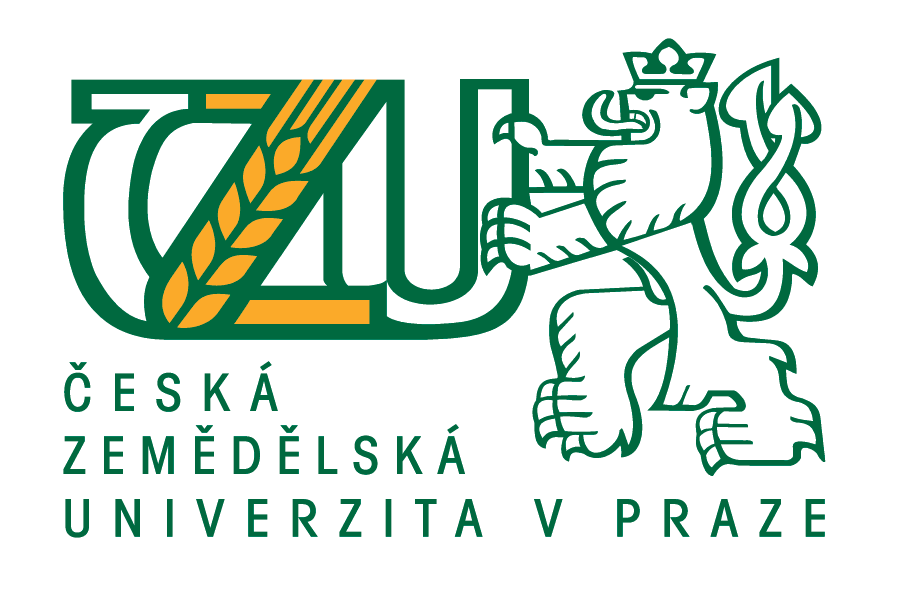 Oddělení pro strategiisi Vás dovoluje pozvat na seminářJak na projekty u vyhlášené 2. veřejné soutěže TA ČR ZÉTA?Datum konání:	úterý 25. září 2018, 13:00 – 15:00Místo konání: 	v budově PEF, zasedací místnost č. E209, 1. patro vedle děkanátuPřednášející: 		Mgr. Josef Beránek, Eva Krejčíková, OPSP R O G R A M12:45 – 13:00	Registrace účastníků13:00 – 14:30	Nová výzva TAČR ZÉTAJak připravit návrh projektu, zkušenosti z předchozí výzvy a poznatky ze semináře TA ČR.Mgr. Josef Beránek, Eva Krejčíková, OPS14:30 – 15:00	DiskuseVzhledem ke kapacitě konferenční místnosti prosíme o Vaši registraci do 24. září 2018 na krejcikovae@rektorat.czu.cz. Registrace Vám bude následně e-mailem potvrzena.